Проводи время с умом и с Профсоюзом!       24 октября состоялось интеллектуально-правовое мероприятие для профгрупоргов и активистов первого курса Забайкальского Государственного Университета под названием «PROFквест».     «PROFквест» проводился первичной профсоюзной организацией студентов ЗабГУ в этом году первый раз, а в дальнейшем  планируется  сделать это мероприятие традиционным.    Мероприятие включало в себя несколько этапов: подготовка председателей профбюро, их работа с командами и сам квест. Важным моментом была именно работа на факультете, так как от изучения выданной информации в виде презентации зависел итоговый результат   В квесте приняло участие 13 команд (по одной от каждого факультета), по  10 человек в каждой. Все участники стартовали в 16:00 в главном корпусе ЗабГУ. Командам нужно было показать свою подготовку и сплочённость в командных и индивидуальных испытаниях на станциях с различной направленностью (от творческих до правовых). После того, как квест был пройден, в актовом зале началось подведение итогов и просмотр домашнего задания.   По итогам подготовки команд председателями профбюро и прохождения всех испытаний первое место взяла команда ФЕНМиТа "Команда Д", второе - команда с ЭФ "Перцептрон", а третье место получила команда СФ "FAIR".   Все участники сделали большой шаг в профсоюзную деятельность, преодолели испытания и порадовали своими творческими номерами. Что-то было трудно, с чем-то справились быстрее. Надеемся, что это событие станет для каждого толчком к развитию, а мы всегда с удовольствием поможем на этом пути . Надежда Борисенко, член профкомапервичной профсоюзной организации студентов ЗабГУ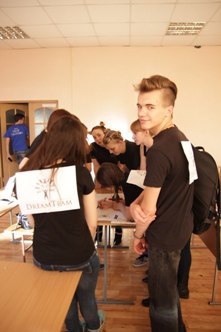 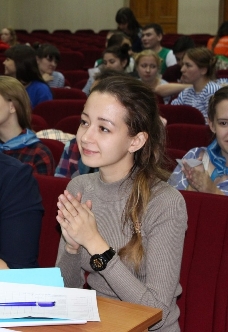 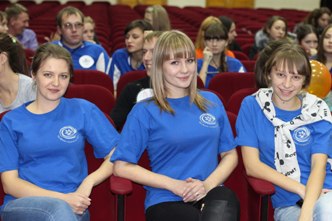 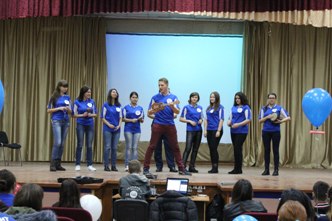 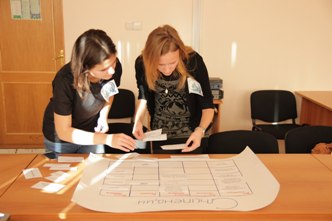 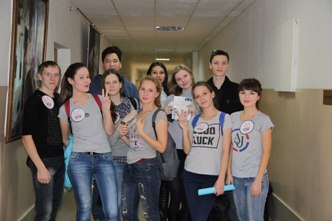 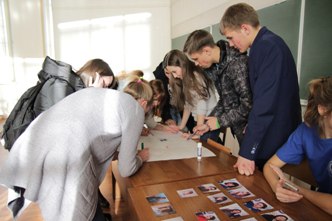 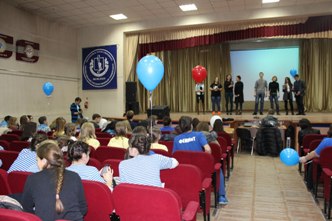 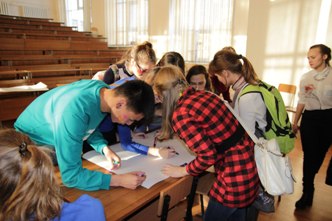 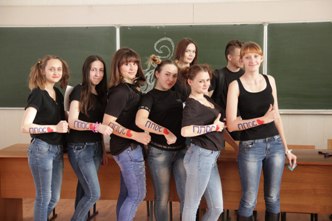 